Publicado en Barcelona el 02/05/2017 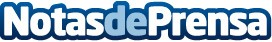 Promociones y ofertas especiales para las vacaciones perfectasPlanificar un viaje no es tarea fácil, a la hora de organizar un viaje se presentan una serie de dudas y obstáculos que se deben resolver, como son los billetes de avión, medios de transporte, reserva de hoteles en costas españolas (por ejemplo), traslados al hotel, tours, actividades, seguros de asistencia y cancelacion, restaurantes, etcDatos de contacto:OPEN-digital.es  |  Marketing de contenidoswww.open-digital.es 645768490Nota de prensa publicada en: https://www.notasdeprensa.es/promociones-y-ofertas-especiales-para-las Categorias: Viaje Andalucia Entretenimiento Turismo http://www.notasdeprensa.es